Checking Records in GoldmineView the lead form submission in OutlookCopy the email domainLogin to Remote DesktopOpen GoldMinePaste the email domain into the GoldMine Search BarMake sure search is set to “Email” and “Contains”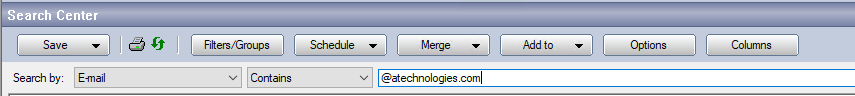 Verify if any records exist for this domainIf no records exist, verify the current company name, paying special attention to spelling and capitalizationNext, search for the Company name in GoldmineMake sure search is set to “Company” and “Contains”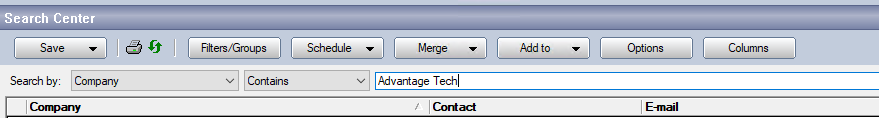 Depending on the company name, you may need to try searching for different variations. E.g.: California Healthcare Services > California Healthcare > CA Healthcare Services or Red River Community Hospital > Red River HospitalIf you do see a company appear, please be sure to pay special attention to the website domain. If you are unsure if they organizations are related, view the organization domain in a search engine of your choosing and see if they match.Checking Records in ASPLogin to ASP via Remote DesktopSelect Client Management Tool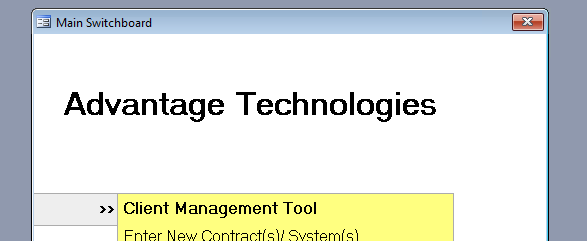 Search for the Company Name in the top Search Bar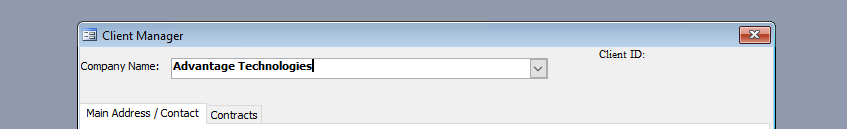 Depending on the company name, you may need to try searching for different variations. E.g.: California Healthcare Services > California Healthcare > CA Healthcare Services or Red River Community Hospital > Red River HospitalIf nothing appears, select “Search” on the bottom bar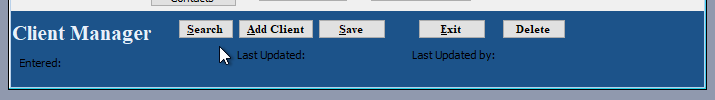 From here, search for the company name with an asterisk “*” in front of the company name.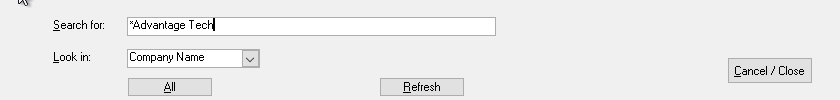 If no results appear, then no records exist in ASP. 